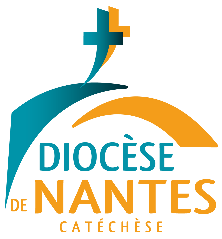                        INSCRIPTIONen vue de la célébration du Baptême et de la première Eucharistiepour les  12-18 ansProjet pour la confirmation : Date	     			 Signature du responsable 	     Nous, soussignés	Parents			(nom et prénom du jeune) :	ou tuteurs 	de. . . . . . . . . . . . . . . . . . . . . . . . . . . . . . . . . . . .Autorisons :	Notre fils 			à préparer son Baptême et sa première communion	Notre filleNom et prénom du père : . . . . . . . . . . . . . . . . . . . . . . . . . . . . . . . . . . . . . .Adresse : . . . . . . . . . . . . . . . . . . . . . . . . . . . . . . . . . . . . . . . . . . . . . . . . . . . .Téléphone fixe :. . . . . . . . . . . . . . . . . . . . Portable : . . . . . . . . . . . . . . . . . . E-mail : . . . . . . . . . . . . . . . . . . . . . . Nom et prénom de la mère : . . . . . . . . . . . . . . . . . . . . . . . . . . . . . . . . . . . .Adresse : . . . . . . . . . . . . . . . . . . . . . . . . . . . . . . . . . . . . . . . . . . . . . . . . . . . .Téléphone fixe :. . . . . . . . . . . . . . . . . . . . Portable : . . . . . . . . . . . . . . . . . . E-mail : . . . . . . . . . . . . . . . . . . . . . . Nom et prénom des tuteurs : . . . . . . . . . . . . . . . . . . . . . . . . . . . . . . . . . . .Adresse : . . . . . . . . . . . . . . . . . . . . . . . . . . . . . . . . . . . . . . . . . . . . . . . . . . . .Téléphone fixe :. . . . . . . . . . . . . . . . . . . . Portable : . . . . . . . . . . . . . . . . . . E-mail : . . . . . . . . . . . . . . . . . . . . . . Date de la demande :Signature du père ou du tuteur :                                       signature de la mère ou de la tutrice :Dans le cadre de la préparation au baptême et afin de nous permettre de vous identifier ou de vous contacter, vous nous confiez vos données personnelles et celles de votre enfant. La fourniture de ces données vaut accord explicite de votre part pour que nous les conservions à cet usage le temps nécessaire. Sauf demande de votre part, vous nous autorisez, par votre inscription, à publier sur nos sites ou documents, des photos ou des vidéos sur lesquelles vous ou votre enfant pourriez éventuellement figurer. Vous nous autorisez également à utiliser ces données pour adresser périodiquement des informations générales sur la vie de la paroisse. Nous nous engageons à ne pas transmettre ces données à des tiers sans votre accord. Conformément à la loi « informatique et libertés » et dans le cadre du Règlement Général pour la Protection des Données, chaque personne mentionnée bénéficie d’un droit d’accès et de rectification des informations qui la concernent. Si vous souhaitez exercer ce droit ou obtenir communication des informations vous concernant que nous conservons, vous pouvez vous adresser à la paroisse de RENSEIGNEMENTS CONCERNANT LE JEUNERENSEIGNEMENTS CONCERNANT LE JEUNERENSEIGNEMENTS CONCERNANT LE JEUNERENSEIGNEMENTS CONCERNANT LE JEUNERENSEIGNEMENTS CONCERNANT LE JEUNERENSEIGNEMENTS CONCERNANT LE JEUNERENSEIGNEMENTS CONCERNANT LE JEUNERENSEIGNEMENTS CONCERNANT LE JEUNERENSEIGNEMENTS CONCERNANT LE JEUNERENSEIGNEMENTS CONCERNANT LE JEUNERENSEIGNEMENTS CONCERNANT LE JEUNENOM :       NOM :       NOM :       NOM :       NOM :       NOM :       NOM :       NOM :       Prénom :      Prénom :      Prénom :      Date et lieu de naissance :         /     /      à      Date et lieu de naissance :         /     /      à      Date et lieu de naissance :         /     /      à      Date et lieu de naissance :         /     /      à      Date et lieu de naissance :         /     /      à      Date et lieu de naissance :         /     /      à      Date et lieu de naissance :         /     /      à      Date et lieu de naissance :         /     /      à      Date et lieu de naissance :         /     /      à      Date et lieu de naissance :         /     /      à      Date et lieu de naissance :         /     /      à      Adresse :        Adresse :        Adresse :        Adresse :        Adresse :        Adresse :        Adresse :        Adresse :        Adresse :        Adresse :        Adresse :        Code Postal :      Code Postal :      Code Postal :      Code Postal :      Ville :      Ville :      Ville :      Ville :      Ville :      Ville :      Ville :      E mail :      E mail :      E mail :      E mail :       fixe :       fixe :       fixe :       fixe :       fixe :       fixe :       portable:         Etablissement fréquenté :              Etablissement fréquenté :              Etablissement fréquenté :              Etablissement fréquenté :              Etablissement fréquenté :              Etablissement fréquenté :              Etablissement fréquenté :              Classe :      Classe :      Classe :      Classe :      LE LIEU DE PREPARATION LE LIEU DE PREPARATION LE LIEU DE PREPARATION LE LIEU DE PREPARATION LE LIEU DE PREPARATION LE LIEU DE PREPARATION LE LIEU DE PREPARATION LE LIEU DE PREPARATION LE LIEU DE PREPARATION LE LIEU DE PREPARATION LE LIEU DE PREPARATION Paroisse :        Paroisse :        Paroisse :        Etablissement :      Etablissement :      Etablissement :      Etablissement :      Etablissement :      Etablissement :      Etablissement :      Aumônerie :        L’ACCOMPAGNEMENT L’ACCOMPAGNEMENT L’ACCOMPAGNEMENT L’ACCOMPAGNEMENT L’ACCOMPAGNEMENT L’ACCOMPAGNEMENT L’ACCOMPAGNEMENT L’ACCOMPAGNEMENT L’ACCOMPAGNEMENT L’ACCOMPAGNEMENT L’ACCOMPAGNEMENTResponsable :      Prêtre      Diacre      Laïc   Responsable :      Prêtre      Diacre      Laïc   Responsable :      Prêtre      Diacre      Laïc   Responsable :      Prêtre      Diacre      Laïc   Responsable :      Prêtre      Diacre      Laïc   Responsable :      Prêtre      Diacre      Laïc   Responsable :      Prêtre      Diacre      Laïc   Responsable :      Prêtre      Diacre      Laïc   Responsable :      Prêtre      Diacre      Laïc   Responsable :      Prêtre      Diacre      Laïc   Responsable :      Prêtre      Diacre      Laïc   Nom :        Nom :        Nom :        Nom :        Nom :        Nom :        Prénom :        Prénom :        Prénom :        Prénom :        Prénom :        N°     Rue :       Rue :       Rue :       Rue :       Rue :       Ville :        Ville :        Ville :        Ville :        Ville :         fixe :       fixe :       portable :          portable :         E-mail :         E-mail :         E-mail :         E-mail :         E-mail :         E-mail :         E-mail :         Autres accompagnateurs :Noms et Prénoms :Autres accompagnateurs :Noms et Prénoms :Autres accompagnateurs :Noms et Prénoms :Autres accompagnateurs :Noms et Prénoms :Autres accompagnateurs :Noms et Prénoms :e-mail :e-mail :e-mail :e-mail :e-mail :e-mail :Parrain et MarraineParrain et MarraineParrain et MarraineParrain et MarraineParrain et MarraineParrain et MarraineParrain et MarraineParrain et MarraineParrain et MarraineParrain et MarraineParrain et MarraineNoms et prénoms Noms et prénoms Noms et prénoms Noms et prénoms Noms et prénoms Date et lieu de baptême Date et lieu de baptême Date et lieu de baptême Date et lieu de baptême Date et lieu de baptême Date et lieu de baptême Marraine :             Marraine :             Marraine :             Marraine :             Marraine :             Parrain :Parrain :Parrain :Parrain :Parrain :les ÉTapes         les ÉTapes         les ÉTapes         les ÉTapes         les ÉTapes         les ÉTapes         les ÉTapes         les ÉTapes         les ÉTapes         les ÉTapes         les ÉTapes         DateDateDateDateDateLieu (Paroisse)Lieu (Paroisse)1er contact1er contact1er contact1er contactAccueilAccueilAccueilAccueilCélébration d’entrée en catéchuménat Célébration d’entrée en catéchuménat Célébration d’entrée en catéchuménat Célébration d’entrée en catéchuménat Appel décisif :Appel décisif :Appel décisif :Appel décisif :Baptême :Baptême :Baptême :Baptême :Eucharistie :Eucharistie :Eucharistie :Eucharistie :Scrutins :Scrutins :Scrutins :Scrutins :AUTORISATION des Parents ou des tuteurs       